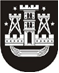 KLAIPĖDOS MIESTO SAVIVALDYBĖS TARYBASPRENDIMASDĖL Klaipėdos miesto savivaldybės tarybos . rugsėjo 20 d. sprendimO Nr. 223 „Dėl savivaldybės tarybos veiklos reglamento patvirtinimo“ PAKEITIMO2014 m. gruodžio 18 d. Nr. T2-327KlaipėdaVadovaudamasi Lietuvos Respublikos vietos savivaldos įstatymo 16 straipsnio 2 dalies 1 punktu ir 18 straipsnio 1 dalimi, Klaipėdos miesto savivaldybės taryba nusprendžia:Pakeisti Klaipėdos miesto savivaldybės tarybos veiklos reglamentą, patvirtintą Klaipėdos miesto savivaldybės tarybos 2001 m. rugsėjo 20 d. sprendimu Nr. 223 „Dėl Savivaldybės tarybos veiklos reglamento patvirtinimo“:pakeisti 11 punktą ir jį išdėstyti taip:„11. Savivaldybės tarybos posėdžio darbotvarkę sudaro meras. Ne vėliau kaip prieš 4 darbo dienas iki Savivaldybės tarybos posėdžio svarstytinus klausimus kartu su įregistruotais sprendimų projektais meras Reglamento 18 punkto nustatyta tvarka privalo įtraukti į posėdžio darbotvarkę. Jei meras svarstytinų klausimų į posėdžio darbotvarkę neįtraukia, apie tai ir neįtraukimo priežastys nurodoma darbotvarkėje. Posėdžio pradžioje tvirtinant darbotvarkę balsuojama dėl kiekvieno į darbotvarkę neįtraukto svarstytino klausimo. Klausimas įtraukiamas į darbotvarkę posėdyje dalyvaujančių tarybos narių balsų dauguma.“;pakeisti 12 punktą ir jį išdėstyti taip:„12. Savivaldybės tarybos posėdžio darbotvarkė gali būti papildyta ne daugiau kaip penkiais sprendimų projektais ar pakeista Savivaldybės tarybos sprendimu komiteto, komisijos, frakcijos ar 1/3 dalyvaujančių posėdyje tarybos narių siūlymu, jei dėl šių siūlymų sprendimų projektai įregistruoti sekretoriate ne vėliau kaip prieš 24 valandas iki posėdžio pradžios. Pasiūlius daugiau negu 5 sprendimų projektus, už kiekvieną papildomą sprendimo projektą balsuojama atskirai. Šio punkto nuostatos netaikomos detaliesiems planams ir jų koncepcijoms bei norminio pobūdžio teisės aktams.“;pakeisti 75.2 papunktį ir jį išdėstyti taip:„75.2. svarsto ir teikia siūlymus dėl savivaldybės teritorijos strateginio planavimo dokumentų rengimo;“;pakeisti 83 punktą ir jį išdėstyti taip:„83. Savivaldybės atstovaujamosios ir vykdomųjų institucijų priimti norminiai teisės aktai, taip pat mero priimti teisės aktai, kuriuos skelbti Teisės aktų registre privaloma pagal teisės aktus, oficialiai skelbiami Teisės aktų registre Teisėkūros pagrindų įstatymo nustatyta tvarka ir savivaldybės interneto svetainėje. Šie teisės aktai įsigalioja kitą dieną po oficialaus paskelbimo Teisės aktų registre, jeigu pačiame teisės akte nenumatyta vėlesnė įsigaliojimo data, išskyrus teisės aktus ir jais patvirtintus teritorijų planavimo dokumentus, kurie įsigalioja kitą dieną po įregistravimo ir paskelbimo Lietuvos Respublikos teritorijų planavimo dokumentų registre, jeigu teisės akte dėl teritorijų planavimo dokumento patvirtinimo nenustatyta vėlesnė jo įsigaliojimo data.“;pakeisti 84 punktą ir jį išdėstyti taip:„84. Savivaldybės atstovaujamosios ir vykdomųjų institucijų, taip pat mero priimti teisės taikymo aktai (individualūs teisės aktai), kurie nėra Teisės aktų registro objektai, įsigalioja jų pasirašymo dieną, jeigu pačiuose teisės aktuose nenustatyta vėlesnė jų įsigaliojimo data. Teisės taikymo aktai, kurie yra Teisės aktų registro objektai, įsigalioja nuo paskelbimo Teisės aktų registre, jeigu pačiame teisės taikymo akte nenumatyta vėlesnė įsigaliojimo data.“;pakeisti 126.2 papunktį ir jį išdėstyti taip:„126.2. laiku ir tinkamai būtų rengiami savivaldybės teritorijos raidos analizės ir ilgalaikių socialinių, kultūrinių, ūkinių, investicinių ir kitų priemonių projektai, užtikrinama jų įgyvendinimo kontrolė;“;pakeisti 169.11 papunktį ir jį išdėstyti taip:„169.11. nagrinėja prioritetinių verslo sričių skatinimo priemones;“;pakeisti 170.2 papunktį ir jį išdėstyti taip:„170.2. svarsto ir teikia pasiūlymus ruošiant Klaipėdos miesto savivaldybės strateginį plėtros planą, Bendrąjį planą, specialiuosius planus ir teritorijų (urbanistinės plėtros) vystymo koncepcijas;“;pakeisti 175.2 papunktį ir jį išdėstyti taip:„175.2. svarsto ir teikia išvadas bei pasiūlymus dėl Klaipėdos miesto savivaldybės strateginio plėtros plano ir savivaldybės atskirų ūkio šakų (sektorių) plėtros programų rengimo, įgyvendinimo, koregavimo ir papildymo;“;pakeisti 175.3 papunktį ir jį išdėstyti taip:„175.3. svarsto ir teikia išvadas ar pasiūlymus dėl studijų ar tyrimų poreikio;“;pakeisti 182 punktą ir jį išdėstyti taip:„182. Savivaldybės biudžeto sudarymo pagrindas yra patvirtinti savivaldybės strateginio planavimo dokumentai, taip pat savivaldybių funkcijoms įgyvendinti reikalingų lėšų skaičiavimai.“;pakeisti 225 punktą ir jį išdėstyti taip: „225. Iki einamųjų metų balandžio 1 dienos Savivaldybės taryba išklauso komitetų, Savivaldybės administracijos direktoriaus, iki einamųjų metų gruodžio 31 dienos – Kontrolės komiteto, iki einamųjų metų liepos 1 dienos – savivaldybės kontrolieriaus, o iki gegužės 1 dienos – mero ir kolegijos veiklos ataskaitas ir priima dėl jų sprendimus.“2. Skelbti šį sprendimą Teisės aktų registre ir Klaipėdos miesto savivaldybės interneto svetainėje.Savivaldybės merasVytautas Grubliauskas